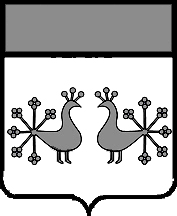 Ивановская областьВерхнеландеховский муниципальный районА Д М И Н И С Т Р А Ц И Я  ВЕРХНЕЛАНДЕХОВСКОГО МУНИЦИПАЛЬНОГО РАЙОНАП О С Т А Н О В Л Е Н И Еот    21. 08. 2019   №  313 - п пос. Верхний Ландех	В соответствии с п.2 ст.15 Федерального закона от 26.12.2008 № 294-ФЗ  «О защите прав юридических лиц и индивидуальных предпринимателей при осуществлении государственного контроля (надзора) и муниципального контроля», в связи с невозможностью проведения проверки в отношении земельного участка из состава земель сельскохозяйственного назначения, принадлежащего Донецкому  В.А., 	1. Исключить строку 3 приложения к постановлению администрации Верхнеландеховского муниципального района от 14.06.2019 № 234-п «О плане проведения проверок соблюдения гражданами земельного законодательства на территории Верхнеландеховского муниципального района на III квартал 2019 года».2. Опубликовать настоящее постановление на официальном сайте администрации Верхнеландеховского муниципального района.Глава Верхнеландеховскогомуниципального района                                                            Н.Н. СмирноваО внесении изменения в постановление администрации Верхнеландеховского муниципального района от 14.06.2019 № 234-п